ПОСТАНОВЛЕНИЕот 19 декабря 2022 г. № 325ст. Гиагинская«О формировании фонда капитального ремонта на счете регионального оператора многоквартирных домов, расположенных на территории МО «Гиагинский район»В соответствии с п. 7 ст. 170 Жилищного кодекса Российской Федерации, Федерального закона от 25.12.2012 г. № 271 «О внесении изменений в Жилищный кодекс Российской Федерации и отдельные законодательные акты Российской Федерации и признании утратившим силу отдельных законодательных актов Российской Федерации», руководствуясь ст. 14 Федерального закона «Об общих принципах организации местного самоуправления в Российской Федерации» от 06.10.2003 г. № 131 - ФЗ,ПОСТАНОВЛЯЮ:        1. Многоквартирным домам, не выбравшим способ формирования денежных средств на капитальный ремонт, формировать фонд капитального ремонта общего имущества на специальном счете Некоммерческой организации «Адыгейский республиканский фонд капитального ремонта общего имущества в многоквартирных домах» (далее - Фонд).        2. Утвердить перечень многоквартирных домов денежные средства, которых будут формироваться на счете Фонда (приложение №1).        3. Уведомить Фонд о принятом постановлении и направить в адрес Фонда заверенную копию настоящего постановления.        4. Настоящее постановление опубликовать в «Информационном бюллетене муниципального образования «Гиагинский район» на сетевом источнике публикации МУП «Редакция газеты «Красное знамя», а также разместить на официальном сайте администрации МО «Гиагинский район».        5. Контроль за исполнением данного постановления возложить на заместителя главы администрации МО «Гиагинский район» по сельскому хозяйству, имущественно – земельным и архитектурно - градостроительным вопросам - руководителя отдела архитектуры градостроительства. Первый заместитель главы администрации МО «Гиагинский район»                                      В.Ю. ХаджимовПриложение № 1к постановлению первого заместителя главы администрации МО «Гиагинский район» от « 19 » декабря 2022 г. №  325 Перечень многоквартирных домов на территорииМО «Гиагинский район»управляющая делами                                                                         Е.М. ВасиленкоРЕСПУБЛИКА АДЫГЕЯАдминистрация муниципального образования «Гиагинский район» АДЫГЭ РЕСПУБЛИКЭМКIЭ       Муниципальнэ образованиеу       «Джэджэ районым» иадминистрациеНомерАдрес многоквартирного домаГод ввода в эксплуатацию Количество квартир1.Республика Адыгея, станица Гиагинская, улица М. Горького, 32017142.Республика Адыгея, станица Гиагинская, улица М. Горького, 520178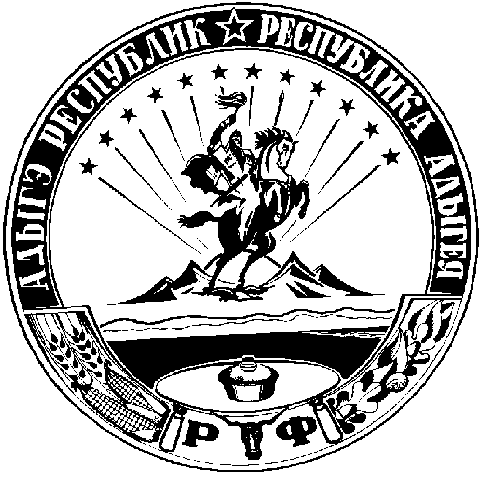 